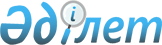 О признании утратившим силу распоряжения Премьер-Министра Республики Казахстан от 9 марта 2010 года № 43-рРаспоряжение Премьер-Министра Республики Казахстан от 30 марта 2011 года № 39-р

      Признать утратившим силу распоряжение Премьер-Министра Республики Казахстан от 9 марта 2010 года № 43-р "Об утверждении Плана по дальнейшему переходу казахстанских организаций на международные стандарты на 2010 - 2011 годы".      Премьер-Министр                            К. Масимов
					© 2012. РГП на ПХВ «Институт законодательства и правовой информации Республики Казахстан» Министерства юстиции Республики Казахстан
				